	KW 18					29.04.-03.05.2024Montag:		Süßkartoffel Kokos Linsen Dal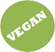 		mit Spinat und schwarzen Bohnenund KrustenbrotAllergene: GlutenDienstag:	Geröstete Kartoffelspalten mit Vollkorn Quinoa Salat		mit Granatapfelkernen, Wakamealgen, Babyspinat & Rote Beetedazu vegane Sour Creme		Allergene: GlutenMittwoch:	FeiertagDonnerstag:	Käsespätzle mit Salat		Allergene: Gluten, Laktose, EiFreitag:		Blumenkohl Kokos Linsen Curry 		mit Kurkumareis und Salat 		Allergene: Gluten